Мы рады видеть Вас на наших мероприятиях!!!В Афише могут быть изменения.Уточняйте информацию о предстоящих мероприятиях в местах их проведения заранее.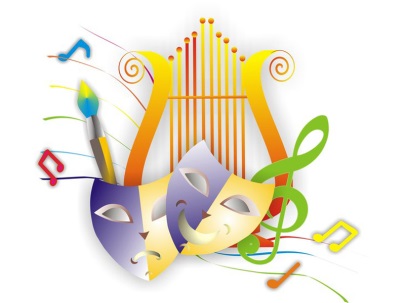 Афиша летних проектов «НЕСКУЧНЫЙ ГОРОД» и мероприятий муниципальных учреждений культуры в период с 1 по 7 июля 2019 годаДата и время проведенияНаименование мероприятияМесто проведенияВозрастные ограниченияВходКонтактные данные, e-mail01 июля2019 года11.00Проект «Летний кинотеатр»МАУК «Культурно-досуговая система»«Центр культуры и досуга»г. Тула, ул. Металлургов,22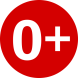 Вход свободныйТел:45-50-77,45-52-49Еmail:gkzmuk@tularegion.org01 июля2019 года11.00-15.00Проект «Библиотека под зонтиком»Центральный парк культуры и отдыха им.П.П. Белоусова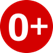 Вход свободныйТелефон: 35-34-38Email: tbs_sgb@tularegion.org01 июля2019 года 12.00-14.00Проект «Библиотека под зонтиком»Комсомольский парк культуры и отдыхаВход свободныйТелефон: 43-03-14Email: tbs_bibl3@tularegion.org01 июля2019 года16.00Мастер-класс по работе  с аппликациейВ рамках «Каникулы в городе»МАУК  «Культурно-досуговая система»Дом культуры «Косогорец» пос. Косая гора,ул. Гагарина, д.2Парковая зона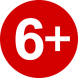 Вход свободныйТел:23-72-88, 23-69-60Еmail:kosogorec@tularegion.org01 июля2019 года16.00Спорт - фест«Спортивное лето»в рамках проекта «В движении»МБУК «Культурно - досуговое объединение»Филиал «Барсуковский»отдел «Хрущевский»с. Хрущево, ул. Шкляра, 1аВход свободныйТел.8(4872)77-32-92Еmail:tula-mbuk_kdo@tularegion.org02 июля2019 года11.00-13.00Проект «Библиотека под зонтиком»Пролетарский парк культуры и отдыхаВход свободныйТелефон: 40-70-00Email: tbs_bibl14@tularegion.org02 июля2019 года11.00-13.00Проект «Библиотека под зонтиком»Городской парк «Рогожинский»Вход свободныйТелефон: 21-51-50Email: tbs_bibl11@tularegion.org02 июля2019 года12.00-14.00Проект «Библиотека под зонтиком»Комсомольский парк культуры и отдыхаВход свободныйТелефон: 43-03-14Email: tbs_bibl3@tularegion.org02 июля2019 года16.00-18.00Проект «Библиотека под зонтиком»г. Тула, Гарнизонный проезд,д. 2 г – 2 дВход свободныйТелефон: 43-62-88Email: tbs_bibl19@tularegion.org02 июля2019 года16.00Конкурс рисунка«Рисуем лето»МБУК «Культурно - досуговое объединение»Филиал «Федоровский»отдел «Коптевский»д. Коптево, д. 75Вход свободныйТел.8(4872)77-33-29Еmail:tula-mbuk_kdo@tularegion.org02 июля2019 года17.00-18.00Проект «Каникулы в городе»Советский территориальный округДетская площадкаСлавянский бульварВход свободный55-05-26,55-05-64gkzmuk@tularegion.org02 июля2019 года19.00Любительское соревнованиепо волейболу (взрослые)в рамках проекта «В движении»Зона отдыха «Карьер»Вход свободныйТел.8(4872)77-32-92Еmail:tula-mbuk_kdo@tularegion.org03 июля2019 года10.00-12.00Проект «Библиотека под зонтиком»г. Тула, ул. Бондаренко,11 (площадка перед библиотекой)Вход свободныйТелефон: 48-56-76Email: tbs_bibl22@tularegion.org03 июля2019 года 10.00-12.00Проект «Библиотека под зонтиком»Центральная районная библиотека(сквер) п. Ленинский,ул. Ленина, д. 5Вход свободныйТелефон: 72-53-92Email: tbs_srb@tularegion.org03 июля2019 года13.00Развлекательно - познавательная программа«Мы едем, едем, едем»в рамках проекта «Расти! Играй!»МБУК «Культурно - досуговое объединение»филиал «Шатский»п. Шатск,ул. Садовая, д.1-аВход свободныйТел.8(4872)77-32-54Еmail:tula-mbuk_kdo@tularegion.org03 июля2019 года14.00Мастер – класс по изготовлению аппликаций в рамках проекта «Мастерская»МБУК «Культурно - досуговое объединение»Филиал «Рассветский»Отдел «Михалковский»п. Михалково,ул. Карбышева, д.20 аВход свободныйТел.8(4872)50-86-63Еmail:tula-mbuk_kdo@tularegion.org03 июля2019 года15.00-16.00Проект «Каникулы в городе»Пролетарский территориальный округСквер за ТЦ «Кировский» ул. Кутузова, д. 13Вход свободныйТел:45-50-77,45-52-49Еmail:gkzmuk@tularegion.org03 июля2019 года16.00Квест – игра«В поисках клада»в рамках проекта«Расти! Играй!»МБУК «Культурно - досуговое объединение»Филиал «Рассветский»Отдел «Зайцевский»с. Зайцево,ул. Новая, д.1Вход свободныйТел.8(4872)72-43-24Еmail:tula-mbuk_kdo@tularegion.org03 июля2019 года16.00Мастер-класс по работе  с аппликациейВ рамках «Каникулы в городе»МАУК  «Культурно-досуговая система»Дом культуры «Косогорец» пос. Косая гора,ул. Гагарина, д.2Парковая зонаВход свободныйТел:23-72-88, 23-69-60Еmail:kosogorec@tularegion.org03 июля2019 года16.00Кинопоказ к/ф«Королевство кривых зеркал»(реж. А.Роу)в рамках проекта«Летний кинотеатр»МБУК «Культурно - досуговое объединение»Филиал «Богучаровский»Отдел «Торховский»п. Торхово,ул. Центральная, д. 24Вход свободныйТел.8(4872)77-33-15Еmail:tula-mbuk_kdo@tularegion.org03 июля2019 года16.00-17.00Проект «Каникулы в городе»Центральный территориальный округДетская площадкапос. ТрудовойВход свободный33-08-11 gkzmuk@tularegion.org03 июля2019 года17.15Оздоровительно - досуговое мероприятие«Эстафеты на свежем воздухе»в рамках  проекта«В движении»МБУК «Культурно - досуговое объединение»Филиал «Богучаровский»Отдел «Архангельский»с. Архангельское,ул. Промышленная, д.2Вход свободныйТел.8(4872)77-33-13Еmail:tula-mbuk_kdo@tularegion.org03 июля2019 года18.00Праздник«Лебединая верность»в рамках празднованияДня семьи, любви и верностид. ДементеевоВход свободныйТел.8(4872)72-25-03Еmail:tula-mbuk_kdo@tularegion.org03 июля2019 года20.00Любительское соревнованиепо баскетболу (мужчины)в рамках проекта «В движении»МБУК «Культурно - досуговое объединение»Филиал «Барсуковский»отдел «Барсуковский»п. Барсуки, ул. Ленина, д.12Вход свободныйТел.8(4872)77-32-92Еmail:tula-mbuk_kdo@tularegion.org04 июля2019 года11.00-13.00Проект «Библиотека под зонтиком»Пролетарский парк культуры и отдыхаВход свободныйТелефон: 40-70-00Email: tbs_bibl14@tularegion.org04 июля2019 года11.00-13.00Проект «Библиотека под зонтиком»Городской парк «Рогожинский»Вход свободныйТелефон: 21-51-50Email: tbs_bibl11@tularegion.org04 июля2019 года11:00-13.00Проект «Библиотека под зонтиком»Сквер наулице Кауля, д. 18ВходсвободныйТелефон: 37-10-91,37-13-86Email: tbs_bibl1@tularegion.org04 июля2019 года11.00Интерактивная программа для детей, квест-игра по паркуМАУК «Культурно-досуговая система»«Центр культуры и досуга»г. Тула, ул. Металлургов,22Парковая зонаВход свободныйТел:45-50-77,45-52-49Еmail:gkzmuk@tularegion.org04 июля2019 года11:00-13.00Проект «Библиотека под зонтиком»Площадь Дома культуры «Косогорец» пос. Косая гора, ул. Гагарина, д. 2ВходсвободныйТелефон: 23-03-75Email: tbs_bibl8@tularegion.org04 июля2019 года12.00-14.00Проект «Библиотека под зонтиком»Комсомольский парк культуры и отдыхаВход свободныйТелефон: 43-03-14Email: tbs_bibl3@tularegion.org04 июля2019 года12.00-14.00Проект «Библиотека под зонтиком»Площадка СкуратовскогомикрорайонаВход свободныйТелефон: 31-33-46Email: tbs_bibl18@tularegion.org04 июля2019 года 12.00Детская игровая программа«Я, ты, он, она – спортивная детвора»в рамках проекта«Каникулы в городе»МБУК «Культурно - досуговое объединение»Филиал «Рассветский»п. Рассвет, д. 38детский сквер «Золотой петушок»Вход свободныйТел.8(4872)72-35-81Еmail:tula-mbuk_kdo@tularegion.org04 июля2019 года14.30Проект «Летний кинотеатр»МАУК  «Культурно-досуговая система»Дом культуры«Хомяково», пос. Хомяково, ул. Берёзовская, д. 2.ВходсвободныйТел:43-62-71Еmail:gkzmuk@tularegion.org04 июля2019 года16.00Проект «Летний кинотеатр»Дом культуры «Южный»пос. Менделеевский,ул. М. Горького, д. 13Вход свободный33-08-11 gkzmuk@tularegion.org04 июля2018 года17.00-18.00Проект «Каникулы в городе»Зареченский территориальный округ Сквер «Октябрьский», пересечение ул. Октябрьская/ДегтяреваВход свободный55-05-26,55-05-64gkzmuk@tularegion.org04 июля2019 года19.00Проект «Летний кинотеатр»МАУК  «Культурно-досуговая система»Дом культуры «Косогорец» пос. Косая гора,ул. Гагарина, д.2Парковая зонаВход свободныйТел:23-72-88, 23-69-60Еmail:kosogorec@tularegion.org05 июля2019 года11.00Проект «Каникулы в городе». Мастер-классы для детей, создание арт-объектовМАУК «Культурно-досуговая система»«Центр культуры и досуга»г. Тула, ул. Металлургов,22Вход свободныйТел:45-50-77,45-52-49Еmail:gkzmuk@tularegion.org05 июля2019 года11.00-15.00Проект «Библиотека под зонтиком»Детский сквер Пролетарского района  (напротив ТЦ «Кировский»)Вход свободныйТелефон: 35-34-38Email: tbs_sgb@tularegion.org05 июля2019 года11.00Детская игровая программа«Лепестки ромашки»:-игровая зона,-арт-пространствоМБУК «Культурно - досуговое объединение»Филиал «Богучаровский»п. Октябрьский, д.53-54Вход свободныйТел.8(4872)72-68-34Еmail:tula-mbuk_kdo@tularegion.org05 июля2019 года16.00Концертно-игровая программа «Вместе весело шагать»В рамках «Каникулы в городе»МАУК  «Культурно-досуговая система»Дом культуры «Косогорец» пос. Косая гора,ул. Гагарина, д.2Парковая зонаВход свободныйТел:23-72-88, 23-69-60Еmail:kosogorec@tularegion.org05 июля2019 года17.00Акция«Ромашка на счастье»:- раздача букетов из ромашек-раздача буклетовв рамках празднованияДня семьи, любви и верностиМБУК «Культурно - досуговое объединение»Филиал «Богучаровский»территория п. Октябрьский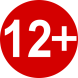 Вход свободныйТел.8(4872)72-68-34Еmail:tula-mbuk_kdo@tularegion.org05 июля2019 года17.00Фитнес - час на свежем воздухе «Семейный уик-энд»в рамках проекта «Все свои»МБУК «Культурно - досуговое объединение»Филиал «Барсуковский»п. Барсуки,ул. Советская, д.16а(детская площадка)Вход свободныйТел.8(4872)77-32-92Еmail:tula-mbuk_kdo@tularegion.org05 июля2019 года18.00Праздник«Наше лучшее слово-любовь»в рамках празднованияДня семьи, любви и верностиМБУК «Культурно - досуговое объединение»Филиал «Рассветский»Отдел «Зайцевский»с. Зайцево,ул. Новая, д.1Вход свободныйТел.8(4872)72-43-24Еmail:tula-mbuk_kdo@tularegion.org05 июля2019 года20.00Кинопоказк/ф «Первые»(реж. Д.Борисов, А.Суворов)в рамках проекта«Летний кинотеатр»МБУК «Культурно - досуговое объединение»филиал «Культурно-спортивный комплекс»п. Ленинский,ул. Гагарина, д. 9Вход свободныйТел.8(4872)77-32-54Еmail:tula-mbuk_kdo@tularegion.org06 июля2019 года(время уточняется)Онлайн - трансляцияСуперкубка России по футболу «Локомотив - Зенит»МБУК «Культурно - досуговое объединение»филиал «Плехановский»п. Плехановский,ул. Заводская, д.17а (площадь)Вход свободныйТел. 8 (4872)75-22-29Еmail:tula-mbuk_kdo@tularegion.org06 июля2018 года12.00-13.00Проект «Каникулы в городе»Зареченский территориальный округ Сквер «Октябрьский», пересечение ул. Октябрьская/ДегтяреваВход свободный55-05-26,55-05-64gkzmuk@tularegion.org06 июля2019 года12.00Мастер – класс по ДПТ«Ромашка – символ семьи»в рамках празднованияДня семьи, любви и верности и проекта «Творческая мастерская»МБУК «Культурно - досуговое объединение»филиал «Концертный зал «Орион»п. Ленинский, ул. Ленина, д.1 (сквер)Вход свободныйТел.8(4872)72-60-96Еmail:tula-mbuk_kdo@tularegion.org06 июля2019 года13.00Проект «Обзорная экскурсия по городу»Экскурсионный автобус едет по следующему маршруту: ул. Менделеевская – ул. Тургеневская - ул. Советская - Демидовская плотина - ул. Набережная Дрейера - Оружейный пер.- ул. Советская-Красноармейский пр.- ул. Лейтейзена - ул. Пушкинская - пр. Ленина - ул. Советская-ул. Менделеевская100р.Тел:70-40-58Еmail:info@tiam-tula.ru06 июля2019 года13.00«best family»Рисуем на асфальте«Возможности в простом»в рамках празднованияДня семьи, любви и верности и проекта «Творческая мастерская»МБУК «Культурно - досуговое объединение»площадь филиал «Концертный зал «Орион»п. Ленинский, ул. Ленина д.1Вход свободныйТел.8(4872)72-60-96Еmail:tula-mbuk_kdo@tularegion.org06 июля2019 года13.00Проект «Праздник двора»п. Горняк,детская площадкаВход свободный33-08-11 gkzmuk@tularegion.org06 июля2019 года13.00Семейная эстафета«Суперсемейка»в рамках проекта«Все свои»МБУК «Культурно - досуговое объединение»Филиал «Федоровский»отдел «Алешинский»с. Алешня,ул. Центральная, д.35(площадка)Вход свободныйТел.8(4872)77-33-14Еmail:tula-mbuk_kdo@tularegion.org06 июля2019 года14.00Праздничная программа«Мы – семьЯ»
в рамках празднованияДня семьи, любви и верностиМБУК «Культурно - досуговое объединение»филиал «Концертный зал «Орион»п. Ленинский, ул. Ленина д.1 (площадь)Вход свободныйТел.8(4872)72-60-96Еmail:tula-mbuk_kdo@tularegion.org06 июля2019 года14.4515.5216.5017.56Тематический рейс тульского троллейбуса творчества «Субботняя улитка», посвященный Дню семьи, любви и верности.Маршрут троллейбуса№ 11Согласно тарифам проезда, установленным в муниципальном городском автотранспорте45-50-77,45-52-49gkzmuk@tularegion.org06 июля2019 года16.00Презентация кукол - персонажей для кукольного театра
«Любимые герои сказок»в рамках  Года театра в РоссииМБУК «Культурно - досуговое объединение»филиал «Прилепский»отдел «Сергиевский»п. Сергиевский,ул. Центральная, д. 18Вход свободныйТел.8(4872)77-33-28Еmail:tula-mbuk_kdo@tularegion.org06 июля2019 года17.00Мастер – класс по плетению венков«Ой да на Ивана, да на Купала»в рамках празднования Дня Ивана Купалы и  проекта «Мастерская»МБУК «Культурно - досуговое объединение»филиал «Культурно-спортивный комплекс»п. Ленинский,ул. Гагарина, д. 9Вход свободныйТел.8(4872)77-32-54Еmail:tula-mbuk_kdo@tularegion.org06 июля
2019 года19.00Концертная программа«Уголок России – отчий дом»в рамках проекта«День двора»МБУК «Культурно - досуговое объединение»филиал «Прилепский»отдел «Крутенский»д. Крутое, д.6а(площадка перед клубом)Вход свободныйТел.8(4872)77-33-28Еmail:tula-mbuk_kdo@tularegion.org07 июля2019 года11.00Праздничная программа«Моя семья»:- игры, конкурсы- фото-зонав рамках празднованияДня семьи, любви и верностиМБУК «Культурно - досуговое объединение»Филиал «Богучаровский»Отдел «Архангельский»с. Архангельское,ул. Промышленная, д.2Вход свободныйТел.8(4872)77-33-13Еmail:tula-mbuk_kdo@tularegion.org07 июля2019 года13.00Проект «Обзорная экскурсия по городу»Экскурсионный автобус едет по следующему маршруту: ул. Менделеевская – ул. Тургеневская - ул. Советская - Демидовская плотина - ул. Набережная Дрейера - Оружейный пер.- ул. Советская-Красноармейский пр.- ул. Лейтейзена - ул. Пушкинская - пр. Ленина - ул. Советская-ул. Менделеевская100р.Тел:70-40-58Еmail:info@tiam-tula.ru07 июля2019 года16.00Концертная программа «Уголок России – отчий дом», в рамках проекта«День двора»д. Нижние Присады(детская площадка)Вход свободныйТел.8(4872)77-33-28Еmail:tula-mbuk_kdo@tularegion.org07 июля2019 года17.00Открытие пространствадля отдыха и общения«Лето в твоем стиле»в рамках проекта «Все свои»МБУК «Культурно - досуговое объединение»филиал «Шатский»п. Шатск,ул. Садовая, д.1-а(на площадке за ДК)Вход свободныйТел.8(4872)77-32-54Еmail:tula-mbuk_kdo@tularegion.org07 июля2019 года17.30Проект «Каникулы в городе»Детская площадка перед зданием военного санатория «Слободка»Вход свободныйТел.8(4872)72-68-34Еmail:tula-mbuk_kdo@tularegion.org